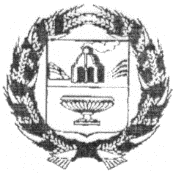 ЗАРИНСКИЙ РАЙОННЫЙ СОВЕТ НАРОДНЫХ ДЕПУТАТОВАЛТАЙСКОГО КРАЯ      РЕШЕНИЕ 11.04.2023                                                                                                      № 19г.ЗаринскВ соответствии с Федеральным законом от 06.10.2003 № 131-ФЗ «Об общих принципах организации местного самоуправления в Российской Федерации», руководствуясь ст.45 Устава муниципального образования Заринский район Алтайского края, районный Совет народных депутатовР Е Ш И Л:	1. Передать из собственности Заринского района Алтайского края в собственность Верх-Камышенскиго сельсовета Заринского района Алтайского края автомобиль CHEVROLET NIVA 212300-55, 2014 года выпуска, идентификационный номер (VIN) X9L212300F0541876.2. Настоящее решение подлежит опубликованию в районной газете «Знамя Ильича» или на официальном сайте Администрации Заринского района.3. Контроль за исполнением данного решения возложить на постоянную комиссию районного Совета народных депутатов по финансам и экономике.Председатель Заринского                                                                 районного Совета народных депутатов                                                            Л.С. ТурубановаО передаче муниципального имущества Заринского района Алтайского края в собственность муниципального образования Верх-Камышенский сельсовет Заринского района Алтайского края